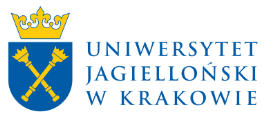 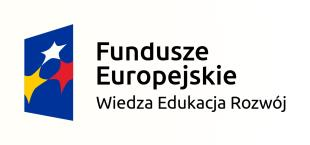 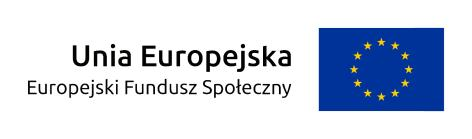 Załącznik nr 3 do Umowy o udział w Projekcie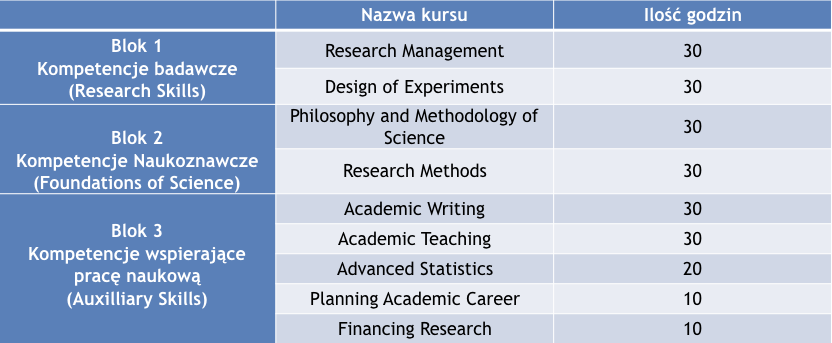 Kursy obligatoryjne:Financing ResearchPlanning Academic CareerResearch Management Research Methods Academic Writing Academic Teaching 